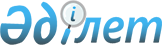 О внесении изменения в решение акима города Экибастуза от 07 февраля 2014 года № 2 "Об образовании избирательных участков города Экибастуза"Решение акима города Экибастуза Павлодарской области от 17 апреля 2019 года № 4. Зарегистрировано Департаментом юстиции Павлодарской области 17 апреля 2019 года № 6306
      В соответствии с пунктом 1 статьи 23 Конституционного Закона Республики Казахстан от 28 сентября 1995 года "О выборах в Республике Казахстан", пунктом 2 статьи 33 Закона Республики Казахстан от 23 января 2001 года "О местном государственном управлении и самоуправлении в Республике Казахстан", аким города Экибастуза РЕШИЛ:
      1. Внести в решение акима города Экибастуза от 07 февраля 2014 года № 2 "Об образовании избирательных участков города Экибастуза" (зарегистрировано в Реестре государственной регистрации нормативных правовых актов за № 3707, опубликовано 27 февраля 2014 года в газетах "Отарқа", "Голос Экибастуза") следующее изменение:
      приложение к указанному решению изложить в новой редакции согласно приложению к настоящему решению.
      2. Контроль за исполнением настоящего решения возложить на руководителя аппарата акима города Экибастуза.
      3. Настоящее решение вводится в действие со дня его первого официального опубликования. Избирательный участок № 513
город Экибастуз, улица Косым Пшенбаева, 62, товарищество с ограниченной
ответственностью "ЭкибастузТехноАльянс"
      Улицы: 
      Абая 1в, 2, 4, 6, 8, 10, 12, 14; 
      Естая Беркимбаева 2, 4, 5, 6, 7, 8, 9, 10, 11, 12, 13/60, 14, 14а; 
      Бухар Жырау 1, 2, 2а, 3, 4, 5, 6, 7, 9, 11; 
      Ерғанат Көшербаев 7, 9, 11, 13; 
      Ломоносова 29, 31, 33;
      академика Алькея Маргулана 1, 3, 4, 5, 6, 7, 8, 9, 11, 11а; 
      Косым Пшенбаева 18, 22, 26, 28, 52/20, 54/21, 56/20, 58/13, 58/13а, 62, 64, 64в. 
      Проезды:
      1 Линейный 1, 2, 2а, 3, 4, 5, 6, 7, 8, 9, 10, 11, 12, 13, 14; 
      2 Линейный 1, 2, 3, 4, 6, 7, 8, 9, 10, 11, 12, 13, 61; 
      3 Линейный 1, 2, 3, 4, 5, 6, 7, 8, 10, 12, 13а, 14; 
      4 Линейный 1, 2, 3, 4, 5, 6, 7,8, 9, 10, 11, 12, 13, 14; 
      5 Линейный 13, 14, 14а, 15, 16, 16а, 17, 18, 19, 61; 
      6 Линейный 12, 12а, 13, 13а, 14, 16, 18; 
      9 Линейный 3, 3а, 5, 6, 7, 8, 9, 10, 11, 12, 13, 14; 
      10 Линейный 1а, 4, 6, 7, 8, 9, 10, 11, 12, 13; 
      11 Линейный 3, 5, 7, 8, 9, 10, 11, 12, 14; 
      12 Линейный 3, 5, 7, 8, 9, 10, 11, 12, 13, 14; 
      Аркалыкский 1, 2, 3, 4, 5, 6, 7, 8, 9, 10, 11, 12, 13, 14, 15, 16, 17, 18, 19, 20, 21, 22, 22а, 22б, 23, 24, 25, 26, 27, 28, 29, 30, 31, 32/1, 33, 34, 35, 36, 37, 38, 38а, 39, 39а, 39б, 41а, 46, 46а, 62, 63; 
      Воскресенский 2, 2а, 4, 6, 8, 10, 12, 14, 16, 18, 20, 22, 23, 24, 25, 25а, 26, 27, 27а, 29, 30, 31, 32, 33, 34, 35, 36, 38, 40, 48; 
      Тургайский 1, 2, 2а, 2б, 2в, 2г, 2д, 2е, 3, 4, 4а, 4б, 5, 6, 6а, 6б, 6в, 7, 8, 9, 10, 11, 12, 13, 14, 15, 16, 17, 18, 19, 20, 22, 33, 35, 37, 39, 43. Избирательный участок № 514
город Экибастуз, улица Мәшһүр Жүсіп, 4, коммунальное государственное учреждение "Средняя общеобразовательная школа № 33
отдела образования акимата города Экибастуза"
      Улицы: 
      Мәшһүр Жүсіп 2, 8, 12, 14, 16; 
      Железнодорожная 15, 15а, 16, 17, 17а, 18, 19, 19а, 20; 
      Ломоносова 15, 15а, 15б, 16, 17/2, 17/3, 18, 19, 21а, 22, 23, 23а, 23б, 24, 24а, 25, 27, 29г, 31а, 35, 37, 39, 41, 43, 45, 47; 
      академика Алькея Маргулана 1а, 1б, 3, 3а, 23б; 
      50-летия города Экибастуза 10, 10а, 15, 15а, 17, 19.
      Проезды: 
      Автобазовский 2, 2а, 8, 8а, 10, 10а, 11а, 11/1, 11/2, 13, 14, 14а, 16, 18, 19, 21, 22а, 26а;
      Железнодорожный 1, 2, 3, 4, 5, 6, 7, 8, 9, 10, 11, 12, 13, 14, 15, 16, 17, 18, 19, 19а, 20; 
      Механический 2, 3, 3а, 4, 5, 5а, 6, 8, 10, 12, 14, 16, 18, 20. Избирательный участок № 515
город Экибастуз, улица Мәшһүр Жүсіп, 23, коммунальное
государственное казенное предприятие "Экибастузский
горно-технический колледж имени К.Пшенбаева" управления образования
Павлодарской области, акимата Павлодарской области
      Улицы: 
      Мәшһүр Жүсіп 1, 3, 5, 7, 9, 11, 15, 17, 20, 22, 24, 24а, 27; 
      Желтоксан 3, 4, 4а, 5, 6, 6а, 14, 14б, 16; 
      Железнодорожная 1/10, 2/8, 3, 3а, 4, 13б; 
      Ломоносова 2/18, 4, 5, 6, 7, 8, 11, 11/2, 11а, 13, 13а; 
      Косым Пшенбаева 12, 14, 16; 
      50-летие города Экибастуза 3, 9; 
      Царева 2/23, 4.
      Проезд: 
      Станционный 1, 3, 4, 5, 6, 8. Избирательный участок № 516
город Экибастуз, улица Деповская, 1
акционерное общество "КТЖ-Грузовые перевозки" -  "Павлодарское отделение ГП"
      Кварталы: 
      207 квартал 1, 1а, 2, 3, 4, 4а, 4б, 5, 5а, 5б, 6, 6а, 7, 7а, 8, 9, 9а, 10, 10а, 11, 12, 13, 14а, 15, 16, 16б, 17, 17а, 17б, 18, 19, 19а, 20, 21, 21а, 22, 22а, 22б, 23, 24, 24а, 25, 26, 27, 28, 29, 30; 
      208 квартал 1, 2, 3, 4, 6, 8, 9, 10, 10а, 11, 13, 15, 17, 18, 19, 21, 23, 23а, 24, 25, 29, 30, 31, 32, 32а, 33, 33а, 34, 35, 36, 37, 38, 39, 39а, 40, 40а, 41а, 42, 43, 44, 45, 46, 47, 48, 49, 50, 50а, 67.
      Улицы: 
      Деповская 1, 2, 3, 4, 5; 
      Локомотивная 1, 2, 3, 4, 6, 8, 10, 10а, 12, 14, 16; 
      Астана 1, 2, 3, 4, 5, 7, 9; 
      Профсоюзная 5; 
      Путейская 1, 2, 3, 5, 7, 9, 12; 
      Транспортная 1, 6, 8, 9, 11; 
      Угольная 1, 2, 3, 4, 5, 6, 8, 10, 11, 12, 14, 16; 
      Узловая 93, 94; 
      Ащикольская 1, 5, 7, 8; 
      Лесоводов 8, 9, 10, 11, 13, 17, 19, 20, 21, 22, 23, 25, 27, 28; 
      Молодежная 5, 9, 10, 11, 12, 14, 18, 19, 20, 22, 23, 24, 25, 26, 27, 28, 29, 30, 56; 
      Ивана Михайлова 13, 14
      Пушкина 15, 16, 17, 18, 29.
      Проезд: 
      Станционный 7, 10, 11, 12, 13, 14, 15, 16, 18, 19. Избирательный участок № 517
город Экибастуз, улица Кеншілер, 119, коммунальное государственное учреждение
"Средняя общеобразовательная школа № 12
отдела образования акимата города Экибастуза"
      Улицы: 
      Азамат 4, 12, 13, 14, 15, 16; 
      Акмола 1, 1б, 1В, 2, 2а, 3, 4, 5, 6, 7, 8, 9, 10, 11, 12, 13, 15, 16, 17, 21, 22, 23, 26, 27; 
      Мухтара Ауэзова 168, 170, 172, 174, 176, 178 ,180; 
      А.Ахматовой 2, 4, 5, 6, 8, 9, 10, 14, 19, 21; 
      Кеншілер 119а, 121, 124, 130, 130а, 133, 134а, 135, 141, 145; 
      Сабита Донентаева 20в, 24, 24а, 26, 30, 32, 32а, 34, 34а, 35, 36, 36г, 37, 38, 38а, 40а, 42, 42а, 44, 46, 46а, 48, 48а, 50, 52; 
      Дауа 1, 4, 6,13, 15/38; 
      Жибек Жолы 1, 2, 3, 2а, 3а, 5, 6, 7а, 10, 11, 11а, 13а, 15, 15а, 16, 17,18, 19, 19а;
      Ерғанат Көшербаев 18, 20а, 22а, 24, 24а, 24б, 30а, 30б, 32, 32а, 34/1, 34/2, 34а, 36, 38, 38а, 38б, 40, 40а, 42, 42а, 44, 44а, 46, 48, 50, 52, 52/2, 54, 54а, 56а, 58; 
      Королева 38а, 56, 56а, 58а, 60, 60а, 62, 62а, 64а, 64б, 64в, 68а; 
      Молодежная 14, 16, 18, 20, 22, 24, 26, 28; 
      Косым Пшенбаева 147, 147а, 147б, 149а, 151а, 161а, 167а, 167б, 167в, 169а, 171а, 173;
      А.Сахарова 1, 2, 3, 4, 5, 7, 8, 9, 10, 12, 13, 14, 16, 17, 19, 22, 24, 28; 
      Энергетиктер 10, 11, 33, 35а, 35б, 35в, 36, 36а, 38, 38а, 38б, 40, 40а, 42, 42а, 47а, 47б; 
      Юбилейная 3, 3а, 9, 13, 15а, 15б, 17а, 19, 19а, 21а, 21в, 23, 23а, 25а, 27а, 29. Избирательный участок № 518
город Экибастуз, улица Ауэзова, 54 А, коммунальное государственное учреждение
"Школа-гимназия № 22 имени С. Торайгырова
отдела образования акимата города Экибастуза"
      Улицы: 
      Абая 16, 18, 20, 22, 24/74, 28, 30, 32, 34/2, 36/1, 38, 40, 44, 44/45, 44/55, 46, 48, 50, 50а, 52, 54, 56, 58, 58/56, 60а; 
      Ади Шарипова 1/97, 2, 3, 4, 5, 6, 7, 8, 9/100, 12, 13, 14, 15, 16, 17, 18, 19/28, 20/30, 21/37, 22/39, 22, 23, 24, 25, 26, 27, 28, 29, 30, 31/84, 33/73, 35, 36, 37, 38, 39, 40, 41, 42, 43, 44, 45, 46, 47, 48, 49, 50, 51, 52, 54/76, 55, 56, 57, 58, 59, 60, 61, 62, 63, 64, 65, 66, 67, 68, 69, 70, 71, 72 73, 74, 75/84, 76/86; 
      Мухтара Ауэзова 54; 
      Естая Беркимбаева 15, 17, 18, 19, 20, 21, 22, 23, 24/122, 25/121, 26/123, 27, 28, 29, 30, 31, 32, 33/48, 34/50, 35, 36/57, 36а, 36б, 37, 38, 38а, 38б, 39, 40, 41, 42, 43, 44, 45/104, 46, 47, 48, 49, 50, 51, 52, 53, 54, 55, 56, 57, 58, 59, 60/96, 61, 62/95, 63, 64, 65, 66, 67, 68, 69, 70, 71/93, 72, 73, 74, 75, 76, 77, 78, 79, 80, 81, 82/106, 82а, 83, 85, 87, 89, 91/104; 
      Бухар Жырау 15, 16/95, 17, 17а, 18, 19, 20, 21, 22, 23/96, 24/98, 25/97, 27, 28, 29, 30, 31, 32, 33/24, 34/26, 35/33, 36/35, 37, 38, 39, 40, 41, 42, 43, 44, 46, 47, 48/71, 49, 50, 51, 51/9, 52, 53, 54, 55, 56, 57, 58, 60, 61а, 62, 63, 64, 66, 68/72, 69а, 70/71, 72, 74, 76, 78, 80, 82, 84, 86, 88, 90/82, 96/23; 
      Казбека Нуралина 1/105, 2/107, 3, 4, 5, 6, 7, 8, 9/108, 12/111, 13, 14, 15, 16, 17, 18, 19/36, 20/38, 21/45, 22/47, 23, 24, 26, 27, 28, 30, 31, 31/92, 33, 34, 35, 36, 37, 38, 39, 40, 41, 41/2, 42, 43, 44, 45, 46, 47, 48, 49, 50, 51, 52, 53, 54, 55/81, 56/84, 57, 58/83, 59, 60, 61, 62, 63, 64, 65, 66, 67, 68, 69, 70, 71, 72, 73, 74, 75/92, 76, 78/94, 94/78; 
      Кеншілер 59, 59а, 59б, 61/32, 62/29, 63, 65, 66, 67, 68/29, 69/45, 70/30, 72, 74/29, 75/34, 80/43, 81/33, 83/34, 94/32, 96/31, 98/32, 101/21, 102/32, 104/45, 106, 108; 
      Гридина Г.С. 2/83, 3, 4, 5, 6, 7, 8, 9/84, 13, 14, 15, 16, 17, 18, 19/12, 20/14, 21/11, 22/23, 23, 24, 25, 26, 27, 28, 30/64, 31, 31/59, 33, 35, 36а, 36б, 36в, 37, 38, 38а, 38б, 39, 39а, 39б, 39в, 41, 42, 46, 46а, 46б, 47, 48а, 59/31; 
      Елгелдина 2/79, 3, 5, 6, 7, 8, 12/83, 13, 14, 15, 16, 17, 18, 19/8, 20/10, 21/7, 22/9, 23, 25, 26, 27, 28, 30/60; 
      Лермонтова 1, 2/34, 3, 4, 5, 6, 7, 8, 9, 10, 11, 12, 13, 14, 15/38, 16, 18, 20, 22, 24а; 
      Некрасова 46б, 59а, 59б, 61, 61а; 
      Павлова 62/42, 63, 63а, 64, 65, 65а, 65б, 66, 67, 68, 69, 70/59, 71/70, 74/53, 77/55, 78/53, 79/56, 80/54, 81/55, 83/58, 87/58, 100/42; 
      Косым Пшенбаева 71/16, 73а, 75а, 77/1, 79а, 81/1, 81а, 83а, 85, 87, 87а, 88, 91а, 93/15, 99/2, 111/2, 113/1, 117/15, 117а, 119/1, 119а, 125а; 
      Михаила Ивановича Чалбышева 1/109, 3, 4, 5, 6, 7, 8, 9/112, 10, 11/113, 12, 13, 14, 15, 16, 17, 18, 19/42, 20/42, 21/49, 22/51, 23, 24, 25, 26, 27, 28, 29, 30, 31, 32, 33/85, 34/87, 35, 36, 37, 38, 39, 40, 41, 42, 43, 44, 45, 46, 47, 48, 49, 50, 51, 52, 53, 54, 55/86, 56/88, 57, 58, 59, 60, 61, 62, 63, 64, 65, 66, 67, 68, 69, 70, 71, 72, 73,74,75, 76, 77, 78;
      Шахтерская 75/26, 76/9, 77/11, 78/10, 80/9, 81/11, 82/10, 83/12, 85/11, 86/10, 92/10, 93/11, 99/26, 100/9, 101/11, 102/10, 103/12, 104/9, 105/11, 106/10, 107/12, 109/11, 112/9, 115/12, 117/11, 118/10, 119/12, 120/23, 126/10; 
      Зейна Жунуспековича Шашкина 1/121, 2/123, 3, 5, 6, 7, 8, 9/124, 10, 11/25, 12, 13, 14, 15, 16, 17, 18, 19/52, 19а, 19б, 20/54, 21/97, 21а, 21б, 22, 23, 24, 25, 26, 27, 28, 29, 30, 31, 32, 33, 34, 35, 36, 37, 38, 39, 40, 41, 42, 43/97, 44, 45, 46, 47, 48, 49, 50, 51, 52, 53, 54, 55, 56, 57, 58, 59, 60, 61, 62, 63, 64/110; 
      Шорманова 1/101, 2/103, 3, 4, 5, 6, 7, 8, 9, 10, 11, 12, 13, 14, 15, 16, 17, 18, 19/32, 20/34, 21/141, 22/143, 23, 24, 24/141, 25, 26, 27, 28, 29, 30, 32/90, 33/77, 34/79, 35, 36, 37, 38, 39, 40, 41, 42, 43, 44, 45, 46, 47, 48, 49, 50, 51, 52, 53, 54, 55, 57, 59, 60, 61, 62, 63, 64, 65, 66, 67, 68, 69, 70,71, 72, 73, 74, 75/88, 76/90. 
      Проезды: 
      Им.Шарипбаева 2, 3, 4, 5, 6, 7, 8, 9, 13, 14, 15, 16, 17, 18, 19/44, 20/146, 21/53, 22/55, 23, 24, 26, 27, 28, 29, 30, 31/100, 32, 34/91, 35, 36, 37, 38, 39, 40, 41, 42, 43, 44, 45, 46, 47, 48, 49, 50, 51, 52, 53, 55/90, 57, 58/91, 59, 60, 61, 62, 63, 64, 66, 67, 68, 69, 70, 71, 72, 73, 74, 75, 77, 78/102; 
      3 Северный 1/73, 2/75, 3, 4, 5, 6, 7, 8, 9/176, 10/78, 12/79, 13, 14, 15, 16, 17, 18, 19/4, 20/6, 21, 22/5, 23, 24, 25, 26; 
      5 Северный 1/87, 3, 3а, 5, 6, 7, 8, 9, 10/90, 11, 11/89, 13, 14, 15, 16, 17, 18, 19/16, 20/18, 21, 22/27, 23, 24, 25, 26, 27, 28, 30; 
      Болат Шапенов 1, 1/189, 4а, 5, 6, 8, 9, 10, 12/95, 13, 14, 15, 16, 17, 20/22, 21, 22/31, 23, 24, 25, 26, 27, 28, 30/76; 
      12 Северный 1/125, 3, 5, 7, 9/128, 11/129, 13, 15, 17, 19а, 19б, 19/26, 23, 25, 27, 29, 31, 33, 35, 37, 39, 41, 43/101, 45, 47, 51, 53, 55, 57, 58, 59, 61, 63/112. Избирательный участок № 519
город Экибастуз, поселок Солнечный, бульвар Джамбула,
коммунальное государственное казенное предприятие
"Дом культуры "Макпал" аппарата акима поселка Солнечный,
акимата города Экибастуза"
      Проспект: 
      Конституции 6, 8, 10, 12, 14, 16, 18, 20, 22, 24, 26, 28, 30. 
      Бульвар: 
      Джамбула 3, 5, 7, 15, 17, 19, 27. 
      Улица:
      Есенина 1, 2, 3, 4, 5, 7, 8.
      Проезды: 
      Қаныш Сәтбаев 2, 6, 7, 10;
      Энергетик 1, 3, 7, 11;
      Тәуелсіздік 1, 3, 9, 11.
      Подхоз ГРЭС-2. Избирательный участок № 520
город Экибастуз, улица Абая, 25/24, государственное учреждение
"Школа-лицей № 1 для одаренных детей города Экибастуза"
      Улицы: 
      Абая 29, 31, 33, 35, 37а, 39/44; 
      Мәшһүр Жүсіп 42б, 
      Мухтара Ауэзова 30, 36, 38, 40, 42; 
      Кеншілер 25, 27; 
      имени Масхута Дуйсенбаева 30, 32, 34. Избирательный участок № 521
город Экибастуз, улица Кеншілер, 9, коммунальное государственное учреждение
"Школа-лицей № 6 отдела образования акимата города Экибастуза"
      Улицы: 
      Мәшһүр Жүсіп 36, 36а, 36б, 38, 38а, 38б, 40, 40г, 42в; 
      Кеншілер 13, 15, 15а, 15б, 15в, 17. Избирательный участок № 522
город Экибастуз, улица Павлова, 5, коммунальное государственное учреждение
"Средняя общеобразовательная школа № 5 отдела образования
акимата города Экибастуза"
      Проспект: 
      имени Д.А. Кунаева 34, 34а, 34б, 34в, 36, 36/2.
      Улицы: 
      Мәшһүр Жүсіп 37а, 37б; 
      Мухтара Ауэзова 2/44, 4, 4а, 4б, 6, 10, 21/2; 
      Павлова 3а; 
      Бауыржан Момышұлы 28, 30, 30а, 30б, 31, 32, 33, 34, 35. Избирательный участок № 523
город Экибастуз, улица Кеншілер, 20, коммунальное государственное учреждение
"Школа – гимназия № 7 отдела образования акимата города Экибастуза"
      Улицы: 
      Мәшһүр Жүсіп 28, 28а, 30, 30а, 32, 34/10, 34а; 
      Кеншілер 12а, 12б, 12г, 16, 16а, 16б; 
      Косым Пшенбаева 25/26, 27, 29, 29а, 29б, 30а, 35. Избирательный участок № 524
город Экибастуз, улица Кеншілер, 3А,
коммунальное государственное казенное предприятие
центр культуры "Атамура" отдела культуры и развития языков
акимата города Экибастуза"
      Проспект:
      имени Д.А.Кунаева 4а, 8/1, 10, 12, 14, 16, 18, 24, 26, 28, 32.
      Улицы: 
      Мәшһүр Жүсіп 29, 31, 31а; 
      Кеншілер 1, 3, 5, 7; 
      Павлова 4, 6, 8, 14, 16, 16а, 18, 18а; 
      Әлия Молдағұлова 1/5, 2, 3, 4, 5, 6, 7, 8, 9/7, 10, 11, 12, 13, 14, 15, 18, 23, 25, 27, 28, 28а, 29/10, 30/12; 
      Косым Пшенбаева 3а, 6, 9/1, 11/1, 13/58, 17, 19, 21/1; 
      Бауыржан Момышұлы 1, 2/15, 3, 4, 5, 7, 8/17, 10, 12, 16, 18, 20/6, 22, 24, 26, 26а;
      Царева 3, 6, 9, 10, 11, 12, 13, 15, 17, 19/6; 
      Шахтерская 2а, 3, 5, 6, 6а, 11/9, 12, 13/10, 14, 18/6, 19, 20, 21, 22/5, 23/7.
      Проезды: 
      Инженерный 3/1, 4, 11, 13; 
      Охотничий 2/5, 3, 4, 4а, 7; 
      Тихий 3, 4, 5, 6; 
      Узкий 3, 4, 5, 6, 11, 12, 13, 14; 
      Михаила Возного 2/5, 3, 4/7, 5, 6/8, 7, 12/15; 
      Габбаса Сагиденова 4, 6, 7, 10.  Избирательный участок № 525
город Экибастуз, улица Энергетиктер, 73А, коммунальное государственное учреждение
"Средняя общеобразовательная школа № 9
отдела образования акимата города Экибастуза"
      Улицы: 
      Королева 70, 70а, 72, 72/1, 74, 74а, 74б, 76, 76/2, 76а, 76б, 78, 80, 82, 82а, 84, 86, 86а; 
      Энергетиктер 71. Избирательный участок № 526
город Экибастуз, улица Мәншүк Мәметова, 81, коммунальное государственное
учреждение "Средняя общеобразовательная школа № 11
отдела образования акимата города Экибастуза"
      Улицы: 
      Баянаульская 1/3, 1/4, 1/5, 1д, 1е, 1ж, 3а, 3б, 3д, 4, 5, 5б, 5д, 5з, 6, 7б, 7 е, 7з, 8, 9, 9/1, 9б, 9в, 9г, 9д, 9е, 9ж, 9з, 10, 11/1, 11/2, 12, 14, 18, 20, 22, 24, 30, 32; 
      Бейбитшилик 7, 9, 10, 11, 14, 18, 19, 20, 26; 
      Жастар 1, 4, 5, 6, 8, 9, 10, 11, 17, 19, 25, 27, 29; 
      Королева 92, 94, 96, 100; 
      Кустанайская 2, 5, 6, 8, 10, 11, 12, 13, 14, 15, 16, 18, 20, 21; 
      Ленинградская 1, 2, 9, 13, 18, 19, 21, 23, 24, 29, 30, 31; 
      Мәншүк Мәметова 67, 69, 71, 73, 78; 
      Рассветная 3, 5, 6, 7, 8, 11, 12, 13, 14, 15, 17, 19, 23, 24, 25, 28, 30, 34; 
      Энергетиктер 107.
      Проезды: 
      1 Юго-Западный 6, 8, 9, 10, 11, 15, 24, 27, 29, 30, 32; 
      2 Юго-Западный 4, 5, 9, 22, 25, 27; 
      3 Юго-Западный 4, 6, 7, 11, 12, 17, 20, 24, 25, 26, 29, 32; 
      4 Юго-Западный 1, 4, 16, 17, 21, 23, 28, 29, 30, 31, 32, 33, 35, 37, 41; 
      5 Юго-Западный 1а, 14, 35; 
      6 Юго-Западный 1, 7, 9, 12, 15, 28, 33, 39; 
      7 Юго-Западный 6, 9, 10, 10/1, 11, 17, 18, 19, 23, 27, 28; 
      8 Юго-Западный 5, 4, 7, 10, 12, 13, 18, 21, 24, 29, 34; 
      9 Юго-Западный 7, 11, 13, 15; 
      20 микрорайон 21;
      21 микрорайон 4, 20, 20а, 24а;
      22 микрорайон 2/14, 12, 16,17, 19, 27, 28, 29, 30,32,33, 40,46, 65,72,73; 
      23 микрорайон 35;
      26 микрорайон 12;
      27 микрорайон. Избирательный участок № 527
город Экибастуз, улица Мухтара Ауэзова, 149, коммунальное государственное казенное
предприятие "Городской центр культуры "Онер"
отдела культуры и развития языков акимата города Экибастуза"
      Улицы: 
      Мухтара Ауэзова 130а, 155, 159, 161, 163, 167/68,
      Энергетиктер 46, 46а, 46б, 46в, 54, 63, 64, 69. Избирательный участок № 528
город Экибастуз, бульвар Академика Марденова, 7, коммунальное государственное
учреждение "Средняя общеобразовательная школа № 18
отдела образования акимата города Экибастуза"
      Улицы: 
      Мухтара Ауэзова 89, 89а, 91, 91а, 91б, 93, 95, 97; 
      Естая Беркимбаева 90, 92, 96, 98.
      Бульвар:
      Академика Марденова 9, 11, 13, 19, 21, 21а. Избирательный участок № 529
город Экибастуз, улица Энергетиктер, 54А,
учреждение "Екибастузский инженерно-технический институт
имени академика К. Сатпаева"
      Бульвары: 
      К.Сатпаева 46, 48, 50; 
      Академика Марденова 17, 23.
      Улица:
      Естая Беркимбаева 102, 104/2, 106, 112. Избирательный участок № 530
город Экибастуз, бульвар К.Сатпаева, 24, коммунальное государственное учреждение
"Средняя общеобразовательная школа № 23
отдела образования акимата города Экибастуза"
      Бульвар: 
      К.Сатпаева 22а, 24а, 24а/2, 24б, 24б/1, 24 в, 26а/2, 28/1, 28б, 67/1.
      Улица: 
      Мухтара Ауэзова 65, 67/2, 73, 77, 79, 81, 81а;  Избирательный участок № 531
город Экибастуз, улица Абая, 55а, коммунальное государственное казенное
предприятие "Детско-юношеская спортивная школа "Жасыбай"
отдела физической культуры и спорта акимата города Экибастуза"
      Бульвар:
      К.Сатпаева 22 (корпуса 1, 2, 3, 4), 24.
      Улицы:
      Абая 49 (корпуса 3, 4), 68, 70, 72; 
      Мухтара Ауэзова 59, 61, 61/1, 63/2, 63/3. Избирательный участок № 532
город Экибастуз, бульвар К.Сатпаева, 4, коммунальное государственное учреждение
"Средняя общеобразовательная школа № 24
инновационного типа отдела образования акимата города Экибастуза"
      Улица: 
      Мәшһүр Жүсіп 46, 46а, 48, 50, 52 (корпуса 1, 2, 3, 4, 5, 6). Избирательный участок № 533
город Экибастуз, улица Мәшһүр Жүсіп, 66, коммунальное государственное учреждение
"Средняя общеобразовательная школа № 13
отдела образования акимата города Экибастуза"
      Улицы:
      Шешембекова 1, 3, 5, 7, 7а, 9, 9а, 11а, 11б;
      Мәшһүр Жүсіп 60, 64, 64а, 64б.
      Бульвар:
      К.Сатпаева 3, 5, 7, 8 (корпуса 2,3), 9, 13. Избирательный участок № 534
город Экибастуз, улица Мәшһүр Жүсіп, 109,
коммунальное государственное казенное предприятие
"Экибастузский строительно-технический колледж" управления образования
Павлодарской области, акимата Павлодарской области
      Улицы: 
      Мәшһүр Жүсіп 77, 79, 80, 82, 83, 85, 87, 87а, 89, 91, 93; 
      Бауыржан Момышұлы 82а ,86, 88, 99, 111, 113; 
      С.Торайгырова 25. Избирательный участок № 535
город Экибастуз, улица Бауыржан Момышұлы , 48А, коммунальное государственное
учреждение "Средняя общеобразовательная школа № 10
отдела образования акимата города Экибастуза"
      Улица: 
      Бауыржан Момышұлы 42, 43, 44, 45б, 46, 47, 47а, 48, 49б, 49в, 49г, 49д, 50, 51/14, 52, 53, 54, 55, 56, 57, 57а, 58, 59, 60, 61, 62, 63/13, 64, 65/14, 66, 67, 68, 69, 70, 71, 72, 74, 75, 75а, 75б, 76, 78, 79, 79а, 85а, 87а, 89, 89а. Избирательный участок № 536
город Экибастуз, улица Мәшһүр Жүсіп, 51, коммунальное государственное учреждение
"Централизованная библиотечная система"
отдела культуры и развития языков акимата города Экибастуза
      Улицы: 
      Мухтара Ауэзова 21 (корпус 1); 
      Мәшһүр Жүсіп 47, 55, 55а, 58/1, 58а, 59, 61, 63, 63а, 65, 69а, 71,73, 75. Избирательный участок № 537
город Экибастуз, проспект имени Д.А.Кунаева, 42, административно-бытовой корпус
стадиона "Шахтер" коммунального государственного казенного предприятия
 "Детско-юношеская спортивная школа № 4
отдела физической культуры и спорта акимата города Экибастуза" 
      Проспект: 
      имени Д.А.Кунаева 25, 46, 48а, 48г, 50/1, 52, 52а, 54, 56, 60, 62, 64, 64/1, 70, 72.
      Улицы: 
      Мухтара Ауэзова 3, 5, 7, 13; 
      Космонавтов 10; 
      Матросова 2, 3, 9, 10, 12, 12а; 
      Әлия Молдағұлова 41/9, 42а, 42б, 43, 44, 44а, 44б, 45в, 46а, 46б, 47/5, 47а, 48, 48а, 48б, 49, 50/8, 51а, 51д, 52, 53, 53а, 53б, 54, 54а, 55, 56а, 57, 58/8, 58а, 61, 61а, 62, 62а, 63, 64, 64а, 64б, 65, 65а, 66, 66а, 66б, 66в, 67, 69, 69/3, 70, 70а, 71/5, 72а, 72б, 72г, 74, 75, 75а, 77; 
      Павлодарская 2/52, 3, 3а, 4, 5, 5а, 11, 12; 
      Наурыз 2, 4, 4а, 6, 6а, 7а, 7б, 8, 9, 9а, 14, 16, 16а. Избирательный участок № 538
город Экибастуз, улица Мәшһүр Жүсіп, 103А, коммунальное государственное
учреждение "Средняя общеобразовательная школа № 2 имени Абая Кунанбаева
отдела образования акимата города Экибастуза"
      Проспект: 
      имени Д.А.Кунаева 74, 76, 78, 80, 80а, 82, 82а, 84, 86, 88, 90, 92, 94, 96, 100, 103, 108, 110, 112, 114, 116, 118, 120, 122, 124. 
      Улицы: 
      Мәшһүр Жүсіп 105, 107, 109, 111, 113, 115; 
      Абая 131/127, 133, 135, 137, 139, 141, 143; 
      8 Марта 3, 4, 5, 6, 7, 8, 9, 10, 11, 12, 13, 14, 16; 
      Арай 1, 2, 3, 5, 7, 8, 10, 10а, 11, 12, 13, 14, 15, 16, 17, 18, 19, 21, 23, 25/153;
      Бажова 3, 5, 7, 8, 9, 9а, 10, 12, 14; 
      Гагарина 2, 3, 4, 5, 8, 10, 11, 12, 13, 14, 15, 16, 16а, 17, 18, 19, 20, 21, 22, 24, 25, 26, 27, 28, 29; 
      Ынтымақ 4, 6, 8; 
      Әлия Молдағұлова 80, 82, 83, 83а, 85, 85а, 87, 87а, 88, 89, 90, 91, 92, 93, 94, 95, 96, 97, 98, 99, 100, 101, 102, 103, 104, 106, 107, 108, 109, 110/32, 111/2, 112, 113, 114/29, 115, 117, 118, 120, 120а, 121/2, 122, 124, 125, 125а, 126, 128, 130, 132, 134, 136, 138; 
      Бауыржан Момышұлы 90, 90а, 92, 94, 96, 115, 117, 119, 121, 123/127; 
      С.Торайгырова 1, 2, 3, 4, 5, 6, 7, 8, 8а, 9, 15, 17, 19; 
      Целинная 21, 23, 24, 25, 26, 27, 28, 29, 30, 32, 33, 34, 36, 36а, 37, 38, 39, 41/10, 42, 43, 44а, 45, 46а, 47, 48а, 49, 50а, 54а.
      Проезды: 
      Восточный 3, 4, 5, 6, 7, 8, 9, 10, 11, 12, 13, 14, 15, 16, 17, 18, 19, 20, 22, 24, 26, 28, 30; 
      Кольцевой 1, 2, 3, 4, 5, 6, 7, 8, 9, 10, 11, 12, 13, 14, 16, 17, 18, 20, 22, 24, 26, 28, 30, 32; 
      Тупиковый 4, 5/12, 6, 10; 
      Аптечный 1, 3, 5, 5а; 
      имени Бузина Н.Т. 2, 4, 5, 6, 7, 8, 9, 12, 14, 16; 
      Угловой 3, 5, 7, 8, 9. Избирательный участок № 539
город Экибастуз, улица Абая, 121а, коммунальное государственное казенное
предприятие "Образовательно-досуговый комплекс "Кайнар"
отдела образования акимата города Экибастуза"
      Проспект:
      имени Д.А.Кунаева 134, 136, 138;
      Улицы: 
      Мәшһүр Жүсіп 125,127; 
      Абая 131а, 133а, 146, 148, 150, 150а, 158, 160, 160б; 
      Бухар Жырау 265, 267, 269, 271, 273, 280а, 281, 283, 285, 286, 286а, 286б, 287, 289, 291а, 295/138;
      Гоголя 3, 4/152, 5, 8, 9, 10, 11, 13, 15; 
      Интернациональная 4, 5, 6, 7, 10, 13, 14, 15, 19, 23; 
      Мира 18; 
      Промышленная 2, 3, 4, 6, 7, 8, 10, 13, 15, 16; 
      Бауыржан Момышұлы 129, 133, 134/24, 135, 136, 138; 
      Целинная 44, 46, 48, 50, 50а, 52, 52а, 54, 54/147, 56. 
      Проезды: 
      1 Южный 3, 4, 5, 7; 
      2 Южный 16, 18, 18/2, 20, 22, 24/134; 
      Достык 3, 5, 7, 9, 11, 13, 15; 
      Болашақ 1, 2, 3, 5, 6, 7, 8, 9, 11, 12, 13, 14, 16; 
      Замкнутый 1, 2, 3, 6, 7, 8, 9, 10, 11, 12, 14, 16, 18, 20, 22, 24, 26, 28, 30, 32, 34; 
      Энтузиастов 2, 6, 7, 8, 9, 10, 12, 14; 
      Шахтостроительный 2, 3, 4, 5, 7, 8, 9, 10, 11, 12, 13, 14, 15. Избирательный участок № 540
город Экибастуз, улица Рабочая, 1, коммунальное
государственное учреждение "Средняя общеобразовательная школа
№ 17 отдела образования акимата города Экибастуза"
      Улицы: 
      Мәшһүр Жүсіп 151а, 155, 157, 157б, 161; 
      Бухар Жырау 250, 252а, 254, 256, 258, 274а, 275а, 276а, 278, 278а, 280, 282, 284; 
      Воинов интернационалистов 6, 7, 11, 12, 13, 17, 18, 20, 22, 24, 27, 28, 30, 32;
      Гоголя 16, 16а, 17, 18, 19, 19а, 20, 20а, 21а, 21б, 21г, 21д, 21е, 21л, 21м, 23а, 25, 27, 27а; 
      Дружбы 1, 1а, 1б, 2а, 2б, 3, 5, 9, 11а, 13, 10, 14, 15, 16, 20; 
      Заводская 1, 2, 2а, 3, 4, 4а, 5, 6, 6а, 7, 8, 8а, 9, 10, 10а, 11, 12, 12а, 13, 14, 14а, 15, 16, 16а, 17, 18, 18а, 19, 21, 23, 64, 66; 
      имени Жумата Омашева 3,4, 6, 8, 12, 13, 15, 17, 18, 21, 22, 24, 27, 28, 31, 33, 34; 
      Рабочая 1, 2, 3, 5, 7, 9, 11, 13, 63б. 63г; 
      Трудовая 1, 2, 3, 4, 5, 6, 7, 8, 10, 12; 
      Целинная 25а, 60а, 64, 64а, 66, 66а, 68, 68а, 70, 71, 72, 73, 74, 75, 76, 77, 78, 79, 80, 81, 88.  Избирательный участок № 541
город Экибастуз, улица Абая, 86, коммунальное государственное учреждение
"Средняя общеобразовательная школа № 4
отдела образования акимата города Экибастуза"
      Улицы: 
      Мәшһүр Жүсіп 90а; 
      Хабира Танкеевича Альмухамбетова 3, 4, 5, 6, 7, 8, 9, 10, 11, 12, 13; 
      Абая 80, 82, 84, 88, 90, 91, 91а, 92, 93, 94, 96, 97, 98, 99, 99а, 100, 101/33, 102, 103/34, 104, 105/1, 107/2, 108, 109, 110, 111, 112, 113, 114, 115, 116, 117/2, 118/2, 120, 122, 124, 126, 128, 130/20; 
      Бухар Жырау 145/2, 151, 155/27, 157/16, 159/15, 161/16, 163/15, 164, 167, 171/10, 173/13, 175/16, 177/15, 179/20, 181/23, 183/16, 185/15, 187/16, 189/15, 191/16, 193/1, 195/16, 197/13, 199/14, 201/13, 203/20, 205/19, 207, 209, 211, 213, 215, 217, 219, 221, 223, 225, 227, 229, 231, 233/20, 235/19, 237, 239, 239а, 241, 243; 
      Гридина Г.С. 97/7, 99, 101, 103, 105, 107, 109, 111, 113, 115, 115а, 115б, 115в, 117/7, 119, 119/2, 121, 123, 125/11, 129, 131, 131/8, 150, 151, 158, 158/2, 160/1, 162/2, 164/2, 166/1, 170/9, 172/2, 174/1, 176/2, 178/1, 180/2, 182/1, 184/2, 186/1, 188/2, 190/1, 192/1, 192/8, 196, 198, 200, 202, 204, 208, 210, 214; 
      Жамбыл 1в,3, 4, 5, 6, 7, 8, 9, 10, 11, 12, 14, 15, 16; 
      Уахита Жунусова 3, 4, 5, 7, 8, 9, 10, 11, 12, 13, 14, 15, 15/1, 16, 17, 18, 19, 20, 21, 22, 24, 26, 28, 30; 
      Казахстанская 4, 4а, 5, 6, 6а, 7, 8, 9, 10/216, 11, 12, 13, 14/25, 15, 16, 17, 18, 20; 
      Шәкәрім 1, 1а, 2, 3, 3б, 4, 5, 6, 8, 9, 10, 11, 12, 13, 13/152, 14, 15, 16, 17, 18, 18/2, 19, 20, 21, 22, 23, 24/27, 25, 26, 27, 28; 
      Жалела Мукишева 5, 6, 9/194, 10, 11, 12, 13/2, 14, 15/1; 
      Первомайская 2а, 2/12, 4, 8, 12, 15, 16, 16а, 17, 18, 19, 20, 21, 22, 24/26, 27, 28, 29, 30, 31, 31/2, 32;
      Байзена Сутжанова 3/1, 5/2, 6/168, 8, 10, 11, 12, 13, 14, 16, 17, 18, 19, 21;
      С.Торайгырова 45а, 45б, 47, 67/2, 69/1; 
      Шевченко 1, 2, 5, 7, 8, 9, 9а, 10, 11, 12, 13, 14, 15, 16, 17/25, 18, 19, 19/26, 19а, 19б, 20, 20а, 21/9, 22/16, 23/8, 24/23, 25, 27/8, 28, 30, 32; 
      Кадреновой 1, 2 3, 4, 5, 6, 7, 7/1, 8, 9, 10, 11, 12, 13; 
      40 лет Экибастуза 22, 24, 26, 28, 30, 32, 34, 36, 38/245. 
      Проезды: 
      4 Южный 1, 2, 3, 4, 5, 6, 7, 8, 9, 10, 11, 12, 13, 14, 15, 16, 17, 18, 19, 20, 21, 22, 23, 24, 25, 27, 27а, 31, 35, 37, 39; 
      7 Южный 3, 4, 5, 7, 8, 9; 
      8 Южный 3, 4, 5, 6, 7, 8, 9, 10, 11, 12, 13, 14, 15, 16, 17, 18, 19, 21, 23; 
      12 Южный 3, 4, 5, 6, 7, 8, 9, 10, 11, 12; 
      13 Южный 3, 4, 5, 6, 7, 8, 10, 11, 12, 13, 14, 15/193; 
      14 Южный 3, 4, 5, 6, 7, 8, 9, 10, 11, 12, 13, 14; 
      15 Южный 3, 4, 5, 6, 7, 8, 9, 10, 11, 12, 13, 14, 15/185; 
      16 Южный 1, 3, 4, 5, 6, 7, 8, 9, 11; 
      21 Южный 2, 4, 6, 6а, 6б, 10, 10а, 12, 14, 16/165; 
      22 Южный 2, 3, 4, 5, 6, 7, 8, 9, 10, 11, 12, 13, 14; 
      23 Южный 2, 2/154, 3, 4, 5, 6, 7, 8, 9, 10, 11, 12, 13, 14; 
      24 Южный 1/3, 2, 3, 4, 5, 6, 7, 7/83, 8, 9, 10, 11, 12, 13, 14, 15, 16; 
      25 Южный 3, 4; 
      26 Южный 1, 1/69, 2, 3; 
      Закрытый 3, 4, 5, 6, 6а, 7, 8/6, 9/4; 
      Зеленый 3, 4/1, 5, 6/2, 7, 12, 13, 15, 18; 
      Береке 1, 2, 2а, 3, 5, 6а, 6б, 6в, 7, 9, 9а, 10а, 11, 12, 13, 14, 15, 17, 24;
      Открытый 3, 5, 8, 10, 11, 12. Избирательный участок № 542
город Экибастуз, улица Абая, 86, коммунальное государственное учреждение
"Средняя общеобразовательная школа № 4
отдела образования акимата города Экибастуза"
      Улицы: 
      Абая 132/21, 134, 136;
      Автомобилистов 3а, 11, 13, 15, 17, 19, 21, 23, 25, 27, 29, 31; 
      Хабира Танкеевича Альмухамбетова 17, 19, 20, 21, 22, 23, 24, 25, 26, 27/21, 33, 35;
      Амангельды 2, 4/2, 6/1, 10/1, 16/14, 17/25, 18, 19/28, 20, 22/34, 23/32, 26/30, 27/28, 28/29, 29/27, 30/30, 32/29, 34/30, 36/29, 37/27, 38/30, 40/23, 42, 43, 43а, 44, 45/23, 46, 47/30, 49/27, 48/30, 49/27, 50, 51, 52, 53, 54, 55, 56, 57, 58, 59, 60, 61, 62, 63, 64, 65, 66, 67, 68, 69, 70; 71а, 71б, 71в, 72, 73, 74,74/1, 75, 76, 77, 78, 79, 80, 82, 84, 86/92; 
      Толебая Шарапиевича Арбиева 2/8, 3, 4, 5, 6, 7, 8/2, 9, 10, 11, 12, 13, 14, 15, 16, 18, 19, 20, 21, 22, 23, 24, 25, 26, 27, 28, 29, 30, 33; 
      Естая Беркимбаева 173/2, 175, 177, 179, 181, 183, 185, 187, 189, 191, 193, 195, 197, 199; 
      Бухар Жырау 168/15, 170/18, 172/17, 174/22, 175/16, 176/25, 178/18, 180/17, 182/18, 186/18, 192/15, 194/16, 196, 198, 200/21, 200/22, 202, 204, 206, 208, 210, 212, 214, 216, 218, 220, 222; 224, 226, 228, 230, 232/2, 234, 236, 247, 249, 251, 253, 257, 259, 261; 
      Казбека Нуралина 164/12, 166, 168, 169,170, 171/14, 172, 173, 174, 175, 176, 177, 178, 179, 180, 181, 182, 183, 184, 186, 187, 189, 191, 193, 195, 197, 199, 201, 219; 
      Жамбыл 17, 18/190, 19/2, 20, 21/141, 22, 24, 25, 26, 27, 28/39, 32, 34, 36, 38, 40, 42, 46, 48, 52, 54, 58, 60, 62, 64, 70, 70а; 
      Жалела Мукишева 16, 17/2, 18, 23/1, 24, 25/2, 28, 31/11, 32/9; 
      Балдәурен 2, 4, 6, 7, 9а, 10, 11, 12, 13, 14, 15, 17, 18, 19, 20, 21, 29, 30, 32;
      Сейфуллина 1/25, 3, 4, 5, 6, 7, 8, 9, 10, 11/31, 12/33, 13, 14, 15, 16, 17, 18, 19, 20, 21, 22, 23, 24, 25, 26, 27, 28, 29, 30, 31/11, 32, 36, 38, 40, 42, 44, 46, 48, 50, 52, 52а, 53, 55, 57, 59, 61, 63, 65, 67, 69, 71, 73; 
      Степная 4/43, 7/42, 14/44, 17/29, 19, 21, 24, 25, 27/35, 29, 31, 33, 35, 37, 39, 41, 43, 45, 46; 
      Байзена Сутжанова 24, 26, 27, 28, 29, 30, 33, 34, 36, 37/24, 38, 39, 40, 41, 43, 45, 47, 49.
      Проезды: 
      2 Южный 2/25, 3, 4, 5, 6, 7, 8, 10, 12, 14; 
      3 Южный 2/29, 3, 4, 5, 6, 7, 8, 9, 10, 11, 12, 14; 
      5 Южный 4, 6, 8, 10, 12; 
      6 Южный 3, 4, 5, 6, 8, 9, 10, 11, 12; 
      11 Южный 3, 3а, 4, 4а, 5, 5а, 6, 6а, 7, 7а, 8, 8а, 9, 10, 11, 12, 13, 14, 15, 16, 17, 18, 19, 20, 21, 22, 28; 
      13 Южный 17/188, 19, 20, 21, 22, 23, 24, 25, 26, 27, 28/35, 31, 32, 33, 34, 34/30, 35, 36, 37, 38, 39, 40, 41, 41/13, 42/11, 43, 45, 46, 47, 48, 49, 50, 51, 52, 53, 54, 55, 56, 57, 59, 61; 
      14 Южный 17/184, 19, 20, 21, 22, 23, 24, 25, 26, 28/31, 31, 32, 33, 34, 35, 36, 38, 39, 40, 41/9, 42/7, 44/6, 45, 46, 47, 48, 50, 51, 53; 
      15 Южный 15, 18, 19, 20, 21, 22, 23, 24, 25, 26, 29/27, 30, 31, 32, 33, 34, 35, 36, 37, 38, 39, 40, 41/5, 42/3, 45, 49; 
      16 Южный 17, 19, 21, 23; 
      17 Южный 14/20, 15, 16, 18, 20, 22, 24, 26, 28, 36; 
      18 Южный 14, 15, 16, 17, 18, 19, 20, 21, 22, 23, 24, 25, 26, 27, 28, 30, 31, 32, 33, 34, 35, 36, 38, 38а, 40, 40а, 42, 42а, 44, 44а; 
      20 Южный 1, 3, 4, 5, 6, 7, 8, 9, 10, 11, 12, 13, 14, 15, 16, 17, 18, 19, 20, 21, 22, 22а, 23, 24, 25, 26, 27; 
      Солнечный 4, 6, 8, 10, 12, 14; 
      Тепличный 5, 7, 8, 9, 10, 11, 12, 13, 14, 15, 16, 18. Избирательный участок № 543
город Экибастуз, бульвар Петренко, 7, коммунальное государственное учреждение
"Средняя общеобразовательная школа № 21
отдела образования акимата города Экибастуза"
      Бульвар:
      Петренко 1а, 5а, 7а, 9а, 11, 17, 20, 23, 25, 27, 26, 30, 31, 34, 36, 37, 41/1, 48, 50, 51, 52, 54, 58, 63, 70, 78, 80, 82, 86, 89, 92, 93, 95,107.
      Улицы: 
      Алматинская 1/3, 2, 3, 4, 5, 6, 7, 8; 
      Естая Беркимбаева 182а, 182б, 184, 184а, 186а, 188, 190, 190а, 190/8, 190/9, 190б, 192, 192а, 192б, 192в, 192г, 194, 194а, 194в, 196, 196а, 196б, 196в, 198, 198а, 198б, 200/64, 200а, 200б, 202, 202а, 202г, 202д, 204, 204а, 204б, 204в;
      Блока 2, 2а, 2б, 3, 4, 5, 6, 7, 8, 9, 10, 11, 11а, 14, 17, 26;
      Горького 2, 4, 7, 8, 8а, 9, 10, 11, 12, 14а, 15, 16, 17, 18, 19;
      ЗелҰная 1, 4/3, 5, 6, 10,11, 12а, 14, 15, 16, 18, 23;
      Майская 2, 5, 10, 12, 13, 14, 15, 16, 17, 21, 23; 
      Мира 2, 3, 4, 5, 6, 8, 9, 10, 11, 13, 14, 15, 16, 17, 18, 20, 22, 24, 25, 26, 28, 36; 
      Нефтянников 1, 2, 3, 4, 5, 7, 9, 10;
      Новосибирская 2, 3, 4, 5, 5а, 6, 7, 8, 9, 16, 17, 18, 19, 21; 
      Ақжол 1, 2, 3а, 4, 5, 5а, 6, 6а, 6б, 7, 9, 10, 11, 12, 13, 14, 15, 16, 17, 22, 24; 
      Толстого 3, 4, 5, 6, 7, 9, 10, 12, 13, 15, 16, 17, 18, 19, 20, 22, 23а, 28, 30;
      Тукая 1, 2, 3, 4, 5, 6, 7, 8, 12,17, 24. 
      Проезды: 
      1 открытый 2, 3, 4, 5, 7, 9, 10, 11, 20; 
      Короткий 2/4, 6, 8. Избирательный участок № 544
город Экибастуз, село Қоянды, коммунальное государственное учреждение
"Средняя общеобразовательная школа №14
отдела образования акимата города Экибастуза"
      В границах села Қоянды, села Теміртас, села Құрылысшы.
      Улицы: 
      Абая 1, 3; 
      Амангельды 2, 4, 5, 6, 7, 8, 10; 
      Кенші 1, 3, 5; 
      Кеңес 2, 4, 6, 8; 
      Шанырақ 1, 2, 4, 5, 6, 7, 8, 9, 10, 11, 13, 16, 17, 18; 
      Жеңіс 2, 3, 4, 5, 6, 8, 9, 11, 12, 13, 14, 15, 16, 17, 18;
      Жаңа ауыл 2, 4, 5, 6, 7, 8, 9, 11; 
      Көктем 1, 3, 5. Избирательный участок № 545
город Экибастуз, поселок Солнечный, улица Абай, 10, коммунальное государственное
учреждение "Средняя общеобразовательная школа № 16
отдела образования акимата города Экибастуза"
      Проспект:
      Конституции 3, 7, 11, 13, 15, 17/22, 23, 27. 
      Улицы: 
      Мұхтар Әуезов 4, 6, 14, 18; 
      Абай 2, 8; 
      Достық 5, 7, 11; 
      Степная 4;
      Набережная 16, 22; 
      Бейбітшілік 2. Избирательный участок № 546
город Экибастуз, село Акколь, коммунальное государственное учреждение
Аккольская средняя общеобразовательная школа
отдела образования акимата города Экибастуза"
      В границах села Акколь и упраздненного села Присовхозное. Избирательный участок № 547
город Экибастуз, село Зеленая роща, коммунальное государственное учреждение
"Шидертинская основная общеобразовательная школа
отдела образования акимата города Экибастуза"
      В границах сел Зеленая роща и Жаксат. Избирательный участок № 548
город Экибастуз, село Байет, коммунальное
государственное учреждение "Байетская средняя общеобразовательная школа
отдела образования акимата города Экибастуза"
      В границах села Байет. Избирательный участок № 549
город Экибастуз, село Атыгай, коммунальное государственное учреждение
"Атыгайская средняя общеобразовательная школа
отдела образования акимата города Экибастуза"
      В границах села Атыгай. Избирательный участок № 550
город Экибастуз, село Кулаколь, коммунальное государственное учреждение
"Майкаинская средняя общеобразовательная школа
отдела образования акимата города Экибастуза"
      В границах села Кулаколь и отделения № 3. Избирательный участок № 551
город Экибастуз, село Бескауга, коммунальное государственное учреждение
"Средняя общеобразовательная школа "Бескауга"
отдела образования акимата города Экибастуза"
      В границах села Бескауга и упраздненного села Айтен. Избирательный участок № 552
город Экибастуз, село Шикылдак, коммунальное государственное учреждение
"Комсомольская средняя общеобразовательная школа
отдела образования акимата города Экибастуза"
      В границах села Шикылдак. Избирательный участок № 553
город Экибастуз, село Карасор, коммунальное государственное учреждение
"Карасорская средняя общеобразовательная школа
отдела образования акимата города Экибастуза"
      В границах села Карасор. Избирательный участок № 554
город Экибастуз, село Кудайколь, коммунальное государственное учреждение
"Кудайкольская средняя общеобразовательная школа
отдела образования акимата города Экибастуза"
      В границах села Кудайколь. Избирательный участок № 555
город Экибастуз, село Тай, коммунальное
государственное учреждение "Олентинская средняя общеобразовательная школа
отдела образования акимата города Экибастуза"
      В границах сел Тай, Коксиыр, Талдыкамыс и упраздненного села Жартас. Избирательный участок № 557
город Экибастуз, село Сарыкамыс, коммунальное государственное учреждение
"Саргамысская средняя общеобразовательная школа
отдела образования акимата города Экибастуза"
      В границах сел Сарыкамыс, Куандык и упраздненного села Суыккудук. Избирательный участок № 558
город Экибастуз, село имени академика Алькея Маргулана,
коммунальное государственное предприятие "Центр культуры "Атамура"
отдела культуры и развития языков акимата города Экибастуза, сельский клуб
села имени академика Алькея Маргулана
      В границах села имени академика Алькея Маргулана. Избирательный участок № 559
город Экибастуз, село Тортуй, коммунальное государственное учреждение
"Экибастузская средняя общеобразовательная школа
отдела образования акимата города Экибастуза"
      В границах сел Тортуй, Каражар, Мынтомар и Акши. Избирательный участок № 562
город Экибастуз, село Торт-Кудук, коммунальное государственное учреждение
"Торт-Кудукская средняя школа
отдела образования акимата города Экибастуза"
      В границах села Торт-Кудук. Избирательный участок № 563
город Экибастуз, село Бозшаколь, коммунальное государственное учреждение
"Бозшакульская основная общеобразовательная школа
отдела образования акимата города Экибастуза"
      В границах села Бозшаколь и упраздненного села 112 Разъезд. Избирательный участок № 564
город Экибастуз, поселок Шидерты, улица Жастар, дом 13
 коммунальное государственное казенное предприятие "Дом Культуры "Юбилейный"
государственного учреждения "Аппарат акима поселка Шидерты города Экибастуза"
      В границах поселка Шидерты и подхоза "Водник". Избирательный участок № 565
город Экибастуз, поселок Шидерты, улица Гаражная, 26
коммунальное государственное учреждение
"Шидертинская средняя общеобразовательная школа
отдела образования акимата города Экибастуза"
      В границах станции Шидерты, учреждения АП – 162/10, поселка "Заречный". Избирательный участок № 566
город Экибастуз, проспект имени Д.А.Кунаева, 83А, изолятор временного содержания
при управлении полиции города Экибастуза
      Изолятор временного содержания. Избирательный участок № 567
город Экибастуз, улица С.Торайгырова, 32, терапевтический корпус коммунального
государственного предприятия на праве хозяйственного ведения
"Экибастузская городская больница"
      Больничный комплекс. Избирательный участок № 568
город Экибастуз, улица Абая, 55, коммунальное государственное учреждение
"Школа- гимназия № 26 отдела образования акимата города Экибастуза"
      Бульвар: 
      К.Сатпаева 12/51 (корпуса 1, 2, 3, 4, 5, 6), 8 (корпуса 4, 5, 6). Избирательный участок № 569
город Экибастуз, улица Мәшһүр Жусіп, 66, коммунальное государственное учреждение
"Средняя общеобразовательная школа № 13
отдела образования акимата города Экибастуза"
      Улицы: 
      Мәшһүр Жүсіп 68, 70, 72, 72а, 76, 84, 86/16; 
      С.Торайгырова 22, 24; 
      Шешембекова 11, 11в, 11г, 13, 13а, 13б, 15, 15а, 17, 17а, 19, 19а. Избирательный участок № 570
город Экибастуз, улица Мухтара Ауэзова, 62А,
коммунального государственного казенного предприятия
"Детско- юношеская спортивная школа № 1 отдел физической культуры и спорта
акимата города Экибастуза" 
      Улицы:
      Мухтара Ауэзова 126, 128; 
      Гаврюшина 1, 2, 2/139, 3, 4, 5, 6, 7, 8, 9, 10, 10/142, 11/141, 13, 14, 15, 16, 17, 18, 19/68, 20, 21/69, 23, 24, 25, 26, 27, 28, 29, 30, 31/116, 32, 33, 34, 34/111, 35, 36, 37, 38, 39, 40, 41, 42, 43, 44, 45, 46, 47, 48, 49, 50, 51, 52, 53, 54, 55, 56, 57, 59, 60, 61, 62, 64, 65, 66, 67, 68, 69, 70, 71, 72, 73; 
      Кеншілер 108б;
      Ерғанат Көшербаев 15/141, 17, 19, 21, 23/144, 24, 25, 27, 29, 31, 33/72, 35/73, 37, 39, 39а, 41, 43, 47/113, 49, 51, 53, 55, 57, 59, 60, 60а, 61, 62, 62а, 63, 64, 64а, 64б, 64в, 65, 66, 67, 69/113, 71, 73, 75, 77, 79, 81, 83, 85;
      Карагандинская 1/129, 2/131, 3, 4, 5, 6, 7, 7г, 8, 8а, 9/132, 11/133, 12/135, 13, 14, 15, 16, 17, 18, 19/60, 19а, 19б, 20/62, 21, 21/105, 21а, 22/63, 23, 24, 25, 26, 27, 28, 29, 30, 31, 32/110, 33, 35, 37, 39, 40, 41/106, 42, 43/105, 44, 45, 46, 47, 48, 49, 50, 51, 52, 53, 54, 55, 57, 58, 59, 60, 61, 62, 63/116, 64, 66, 68, 70, 72, 73;
      Павлова 106/41;
      Косым Пшенбаева 131а, 133а, 137/1, 143, 143а; 
      Шахтерская 130/10, 134/10 , 137/11, 139/12, 140/9, 143/12; 
      Энергетиктер 44, 44а,46г. 
      Проезды: 
      12 Северный 2/127, 4, 6, 8, 10, 12/131, 14, 16, 18, 20/58, 20а, 20б, 22/103, 22а, 22б, 24, 26, 28, 30, 32, 34, 36, 38, 40, 42, 44, 46, 48, 50, 52, 54, 56, 58, 60, 62, 64/144;
      13 Северный 1/133, 2/135, 3, 4, 5, 6, 7, 8, 10/138, 11, 13, 14, 15, 16, 17, 18, 19/64, 20, 20/66, 21/65, 22/67, 24, 25, 26, 27, 28, 29, 30, 31/112, 32, 34, 36, 38, 40, 41, 42, 43, 44, 45, 46, 47, 48, 50, 52, 53, 54, 56, 57, 58, 59, 60, 61, 62, 63, 64, 65, 66, 67, 68, 69, 70, 71, 72, 74. Избирательный участок № 571
город Экибастуз, улица Мәншүк Мәметова, 81, коммунальное государственное
учреждение "Средняя общеобразовательная школа № 11
отдела образования акимата города Экибастуза"
      Улицы: 
      Королева 88, 98; 
      Энергетиктер 91, 93, 95, 97, 97а, 99, 101, 103, 103а, 105, 106,108. Избирательный участок № 572
город Экибастуз, улица Мухтара Ауэзова, 149, казенное государственное коммунальное
предприятие "Городской центр культуры "Онер"
отдела культуры и развития языков акимата города Экибастуза"
      Улицы: 
      Мухтара Ауэзова 157, 165, 165а;
      Энергетиктер 56, 58б, 60, 65, 67, 73, 75, 77, 79, 81, 83. Избирательный участок № 573
город Экибастуз, бульвар К.Сатпаева, 24, коммунальное государственное учреждение
"Средняя общеобразовательная школа № 23
отдела образования акимата города Экибастуза"
      Улицы: 
      Мухтара Ауэзова 83; 
      Естая Беркимбаева 84, 86, 93, 95а, 95/1, 97, 101а, 101/2, 99/2, 99а, 101/34 (корпус 1, 2, 3).
      Бульвар;
      К.Сатпаева 30/2. Избирательный участок № 574
город Экибастуз, улица Рабочая, 1, коммунальное
государственное учреждение "Средняя общеобразовательная школа
№ 17 отдела образования акимата города Экибастуза"
      Улицы: 
      Мәшһүр Жүсіп 118, 126, 128, 130, 131, 135, 136, 136а, 136б, 138, 138а, 138в, 147, 149, 151, 153, 159, 163; 
      Автомобилистов 2/2, 2/8, 10, 12, 14, 14а; 
      Бухар Жырау 246; 
      Жігер 1, 3, 4, 5, 6, 7, 8, 12, 13, 15, 16, 17, 18, 19, 20, 21, 22, 23, 24, 25, 26, 27, 28, 30, 32, 34; 
      Диспетчерская 1, 3, 4, 5, 6, 8, 10, 13, 14, 14а, 15, 16, 17, 17а, 19, 20, 21, 22, 23, 24, 26, 28, 30, 32, 34; 
      Казахстанская 23, 25, 27, 29, 31; 
      Сарыарқа 4, 8, 10, 10а, 12; 
      Татулық 1, 3, 4, 7, 9, 10, 11, 12/1, 13, 15, 16, 17, 18, 19, 20, 21, 23, 24, 25, 27, 29, 31, 33; 
      Профсоюзная 2, 3, 4, 5, 6, 6а, 7, 7а, 8, 9, 9а, 10, 11, 12, 13, 15, 16, 18, 20, 24а; 
      Степная 47, 51, 52, 52а, 53, 53/3, 53/4, 55, 56, 57, 59, 60, 61, 62, 63, 65, 66, 67, 68, 69, 69а, 71, 72, 74, 75, 76, 76а, 78, 78а, 80, 80а, 84а; 
      Угольщиков 2/8, 3, 4, 5, 6, 7, 8, 9, 10, 11, 13, 14, 15, 16; 
      40 лет Экибастуза 15/1, 15/2, 17, 23/1, 41, 42, 44, 46, 48, 50, 51, 53, 53а, 55, 59, 61, 70.
      Проезд: 
      10 Южный 23, 24, 25, 26, 27, 28, 29, 30. Избирательный участок № 575
город Экибастуз, бульвар Петренко, 7, коммунальное государственное учреждение
"Средняя общеобразовательная школа № 21 отдела образования
акимата города Экибастуза"
      Улицы:
      Амангельды 3, 5, 5а, 5б, 11/12, 13/11, 15/12; 
      Естая Беркимбаева 126, 132/1, 134, 135, 138, 139, 140, 142а, 143, 144, 145, 145а, 147, 149, 151/1, 155, 157, 159, 161, 161а, 161б, 163, 163а, 163б, 163в, 165, 165а, 165б, 165в, 166, 167, 168, 169, 169а, 169б, 169в, 170, 171, 171а, 174, 176, 178, 180, 182, 186;
      Богембай батыра 2, 2а, 2б, 3, 3а, 3б, 4б, 5, 5а, 5б, 5в, 7а, 8, 8б, 9, 9а, 9б, 10, 10а, 10б, 11, 11/1, 12, 14, 15, 17, 19б, 20, 21, 21/1, 21а, 22, 24б, 26, 27а, 29б, 32, 33, 33б; 
      Бухар Жырау 136, 138, 140а, 142, 144, 146/30, 148, 150, 152, 158а, 162, 164, 166/12; 
      Казбека Нуралина 122, 122а, 126, 127в, 129, 130, 130а, 132, 135, 136, 136/1, 137, 138, 138а, 139, 140б, 141, 143/40, 144а, 145, 145а, 145/85, 146, 147, 148, 150/131, 151, 151а, 152, 152а, 153а, 154, 154а, 155а, 156, 156а, 156б, 156в, 158, 158а, 160, 160а, 162, 163, 165, 167, 169; 
      Н.К. Кудушевой 1, 3, 5, 7, 9, 12, 15, 16, 18, 20, 24; 
      С.Торайгырова 77/13, 79, 81/13, 83/14, 87/146, 93/1, 97а/153; 
      Чехова 179, 181, 181в, 183, 185, 187; 
      Туркестанская 1, 4, 6, 7, 8, 10, 12, 14, 15, 18; 
      Шәкәрім 30, 31, 32, 33, 33а, 33б, 33в, 34, 35, 35а, 36, 37, 38, 39, 40.
      Проезды: 
      16 Южный 14, 16; 
      17 Южный 1/18, 2/16, 3, 4, 5, 6, 7, 8, 9, 10, 12;
      18 Южный 1/14, 3, 4, 5, 6, 7, 8, 9, 10, 12;
      21 Южный 18, 20, 22, 22а, 24, 26, 26а, 28/153, 30;
      23 Южный 20, 22, 23, 24; 
      27 Южный 1, 2, 2а, 3, 4, 5, 6, 7, 8, 9, 10, 11, 12, 13/77, 15, 16;
      28 Южный 1, 2, 3, 4, 5, 6, 7, 8, 9, 10, 11, 12, 14/83, 15, 16; 
      29 Южный 1/89, 2, 2/91, 3, 4; 
      30 Южный 1, 2, 3, 4; 
      31 Южный 1, 3, 4, 5; 
      32 Южный 3, 5, 6; 
      Угольный 2, 3, 4, 6, 8, 9, 10, 12, 14, 16; 
      Центральный 4, 4а, 5, 6, 6а, 8, 8а, 10/141. Избирательный участок № 576
город Экибастуз, улица Кеншілер, 34, коммунальное государственное казенное
предприятие "Экибастузский историко-краеведческий музей" управления культуры
Павлодарской области акимата Павлодарской области"
      Улицы:
      Абая 1/69, 3, 5, 7, 13, 15, 17, 19, 21, 23/52; 
      Кеншілер 12, 14, 19, 23, 35, 38, 40/23, 44, 46/23, 48/28, 50; 
      имени Масхута Дуйсенбаева 1, 2/55, 3, 4, 5, 6, 7, 8/56, 10, 11, 11а, 11в, 12, 13а, 14, 16, 18, 19, 20, 22, 24/36, 26/21, 28; 
      Лихачева 1, 2, 3, 4, 5, 6, 7, 8, 9, 10, 11, 12, 13, 14, 15, 17, 18, 19, 20, 21, 22, 24/42; 
      Косым Пшенбаева 51, 51а, 54/21, 57, 61, 63, 67; 
      Шахтерская 52, 52а, 53/9, 55/10, 57, 58, 63, 64, 69.
      Проезд:
      2 Северный 2/65, 3, 4, 5, 6, 7/66, 9, 10, 10/68, 11, 12/67, 13, 14, 15, 16, 17, 18, 19, 20, 21, 22, 24, 26. Избирательный участок № 577
город Экибастуз, улица Мутара Ауэзова, 14 "А", негосударственное учреждение
образования (НУО) "Екибастузский колледж инженерно-технического
института имени академика Сатпаева"
      Улицы:
      Мухтара Ауэзова 14а, 21 (корпус 2), 24, 26, 28;
      Мәшһүр Жүсіп 33, 33а, 35, 35а, 37, 39, 40а, 40б, 42а;
      Бауыржан Момышұлы 36/19, 38, 40, 40а. Избирательный участок № 589
город Экибастуз, улица Энергетиктер, 54А,
учреждение "Екибастузский инженерно-технический институт
имени академика К. Сатпаева"
      Улицы:
      Энергетиктер 66, 68, 70;
      Мәншүк Мәметова 54/1, 54/2, 54/3, 54/4.
      Бульвары:
      К.Сатпаева 38, 38а;
      Академика Марденова 15. Избирательный участок № 590
город Экибастуз, бульвар К.Сатпаева, 4, коммунальное государственное учреждение
"Средняя общеобразовательная школа № 24
инновационного типа отдела образования акимата города Экибастуза"
      Улица:
      Мухтара Ауэзова 47, 49, 49 (корпуса 2, 3, 4, 5, 6, 7); 
      Бульвар: 
      К.Сатпаева 6, 8 (корпус 1). Избирательный участок № 591
город Экибастуз, улица Абая, 55, коммунальное государственное учреждение
"Школа- гимназия № 26 отдела образования акимата города Экибастуза"
      Улицы:
      Абая 49 (корпуса 1, 2); 
      Мухтара Ауэзова 53а (корпуса 1, 2, 4).
					© 2012. РГП на ПХВ «Институт законодательства и правовой информации Республики Казахстан» Министерства юстиции Республики Казахстан
				
      Аким города Экибастуза

Н. Ашимбетов

      "СОГЛАСОВАНО"

      Председатель Экибастузской

      городской территориальной

      избирательной комиссии

С. Тулеубаев

      "17" апреля 2019 года
Приложение
к решению акима
города Экибастуза
от "17" апреля 2019 года № 4Приложение
к решению акима
города Экибастуза
от 07 февраля 2014 года № 2